  MADONAS NOVADA PAŠVALDĪBA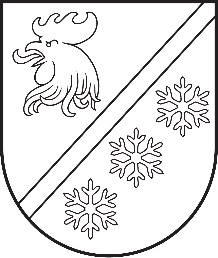 Reģ. Nr. 90000054572Saieta laukums 1, Madona, Madonas novads, LV-4801 t. 64860090, e-pasts: pasts@madona.lv ___________________________________________________________________________APSTIPRINĀTIar Madonas novada pašvaldības domes30.05.2024. lēmumu Nr. 331(protokols Nr. 9, 18. p.)Madonas novada pašvaldības nekustamā īpašumaAugusta Saulieša iela 12, Cesvaine, Madonas novadsIZSOLES NOTEIKUMI1.  Vispārīgie noteikumiŠie noteikumi nosaka kārtību, kādā tiks rīkota nekustamā īpašuma Augusta Saulieša iela 12, Cesvaine, Madonas novads, (turpmāk arī – Nekustamais īpašums), pārdošana izsolē. Izsole tiek organizēta saskaņā ar Publiskas personas mantas atsavināšanas likumu, Madonas novada domes lēmumu.Izsoles rīkotājs – Madonas novada pašvaldības īpašuma iznomāšanas un atsavināšanas izsoļu komisija (turpmāk tekstā – Izsoles komisija). Izsoles komisija var pieaicināt ekspertus.Atsavināšanas veids – elektroniskā izsole elektronisko izsoļu vietnē (turpmāk – EI vietne)  https://izsoles.ta.gov.lv ar augšupejošu soli.Nekustamā īpašuma nosacītā cena, kas ir arī izsoles sākotnējā cena – EUR 52 000,00 (piecdesmit divi   tūkstoši eiro, 00 centi). Izsoles solis: EUR 100,00 (viens simts eiro, 00 centi).Maksāšanas līdzekļi: euro 100% apmērā.   Ar izsoles noteikumiem un citiem dokumentiem, kas attiecas uz izsolāmo Nekustamo  īpašumu, izsoles pretendenti var iepazīties: EI vietnē https://izsoles.ta.gov.lv/ (sadaļā – Madonas novads), Madonas novada pašvaldības mājaslapā www.madona.lv; kā arī Madonas novada   pašvaldības administrācijas telpās (Saieta laukums 1, Madona) darba laikā ( pirmdien – no plkst.8.00 līdz 18.00, otrdien, trešdien, ceturtdien – no plkst.8.00-17.00, piektdien – no plkst.8.00-16.00), Cesvaines mājaslapā www.cesvaine.lv, Cesvaines apvienības pārvaldē, Pils ielā 1A, Cesvainē, Madonas novadā, darba laikā (pirmdien, otrdien, trešdien, ceturtdien- no plkst.9.00 līdz plkst.13.00 un no plkst.14.00 līdz 17.00, piektdien- no plkst.9.00 līdz plkst.13.00). Nekustamais īpašumsIzsolāmais Nekustamais īpašums: Augusta Saulieša iela 12, Cesvaine, Madonas novads, kadastra numurs 7007 002 0008. Nekustamais īpašums sastāv no vienas zemes vienības ar kadastra apzīmējumu 7007 002 0001 1849 m2 platībā, poliklīnikas ēkas ar kadastra apzīmējumu 7007 002 0008 001-475,3 m2 platībā un šķūņa ar kadastra apzīmējumu 7007 002 0008 003- 101,2 m2 platībā. Īpašuma tiesības nostiprinātas Vidzemes rajona tiesas Cesvaines pilsētas zemesgrāmatas nodalījumā Nr. 447 uz Madonas novada pašvaldības vārda (turpmāk - Pašvaldība). Esošais izmantošanas veids – Ārstniecības, veselības un sociālās aprūpes iestāžu apbūveApgrūtinājumi:ekspluatācijas aizsargjoslas teritorija ap ūdensvadu, kas atrodas līdz 2 metru dziļumam;ekspluatācijas aizsargjoslas teritorija gar pašteces kanalizācijas vadu;vides un dabas resursu aizsardzības aizsargjoslas (aizsardzības zonas) teritorija ap kultūras pieminekli pilsētās;ekspluatācijas aizsargjoslas teritorija gar elektrisko tīklu kabeļu līniju;ekspluatācijas aizsargjoslas teritorija ap elektrisko tīklu sadales iekārtu;ekspluatācijas aizsargjoslas teritorija gar pazemes elektronisko sakaru tīklu līniju un kabeļu kanalizāciju.Pirmpirkuma tiesības: nav.Izsoles subjektsPar izsoles dalībnieku var kļūt jebkura fiziska vai juridiska persona, kurai ir tiesības iegūt Latvijas Republikā nekustamo īpašumu, tajā skaitā, lauksaimniecībā izmantojamo zemi, un kura līdz ___.____.2024. ir iemaksājusi šo noteikumu 4.1. un 4.2. punktā minētos maksājumus, un autorizēta dalībai izsolē.Izsoles nodrošinājums un dalības maksaIzsoles pretendentam, kurš vēlas piedalīties izsolē, līdz ___.___.2024. (ieskaitot) jāiemaksā nodrošinājums Madonas novada pašvaldības kontā Nr. LV 37 UNLA 0030 9001 3011 6, AS “SEB banka”, kods UNLALV2X, 10% apmērā no izsolāmā nekustamā īpašuma nosacītās cenas, tas ir, EUR 5 200,00 (pieci tūkstoši divi simti eiro, 00 centi) apmērā un, izmantojot EI (https://izsoles.ta.gov.lv) vietnes starpniecību, jānosūta lūgums izsoles rīkotājam autorizēt to dalībai izsolē. Maksājuma paziņojuma saturā iekļaut norādi: “Nekustamā īpašuma A.Saulieša iela 12, Cesvaine, Madonas novads” izsoles nodrošinājums/dalības maksa.Papildus 4.1. punktā minētajai maksai, izsoles pretendents veic maksu par dalību izsolē EI vietnes administratoram 20,00 euro saskaņā ar EI vietnē reģistrētam lietotājam sagatavotu rēķinu, saskaņā ar izsoles noteikumu 5.5.noteikto kārtību. Izsolē uzvarējušajam dalībniekam nodrošinājuma summa tiek ieskaitīta Nekustamā īpašuma pirkuma maksā. Ja izsoles pretendents nav iemaksājis kādu no 4.1. un 4.2. punktos minētajiem maksājumiem noteiktajā termiņā, izsoles pretendents pie izsoles netiek reģistrēts dalībai izsolē.Izsoles pretendentiem, kuri nav izpildījuši šajos Izsoles noteikumos noteiktos izsoles priekšnoteikumus un kuri netiek reģistrēti dalībai izsolē, nodrošinājums un dalības maksa tiek atgriezti 30 (trīsdesmit) dienu laikā pēc izsoles noslēguma dienas, ieskaitot tos kredītiestādes kontā, kas norādīts norēķinu rekvizītos EI vietnē https://izsoles.ta.gov.lv, vai kredītiestādes kontā, no kuras maksājumi saņemti (ja elektronisko izsoļu vietnē https://izsoles.ta.gov.lv nav saņemts lūgums autorizēt to dalībai izsolē).Nodrošinājums netiek atmaksāts šo Izsoles noteikumu 7.3. punktā minētajā gadījumā.Dalības maksa netiek atmaksāta, izņemot šo noteikumu 4.5. punktā norādīto.Izsoles pretendentu reģistrēšana Izsoļu dalībnieku reģistrāPretendentu reģistrācija notiek no ___.___.2024. plkst. ____ līdz __.___.2024. plkst. ______ EI vietnē https://izsoles.ta.gov.lv uzturētā Izsoļu dalībnieku reģistrā pēc oficiāla paziņojuma par izsoli publicēšanas Latvijas Republikas oficiālajā izdevuma "Latvijas Vēstnesis" tīmekļa vietnē www.vestnesis.lv . Izsoles pretendenti - fiziska persona, kura vēlas savā vai citas fiziskas vai juridiskas personas vārdā pieteikties izsolei, EI vietnē https://izsoles.ta.gov.lv norāda: Fiziska persona: vārdu, uzvārdu; personas kodu vai dzimšanas datumu (persona, kurai nav piešķirts personas kods); kontaktadresi; norēķinu rekvizītus (kredītiestādes konta numurs, uz kuru personai atmaksājama nodrošinājuma summa); personas papildu kontaktinformāciju – elektroniskā pasta adresi un tālruņa numuru (ja tāds ir). Fiziska persona, kura pārstāv citu fizisku vai juridisku personu, papildus apakšpunktā norādītajam, sniedz informāciju par: pārstāvamās personas veidu; vārdu, uzvārdu fiziskai personai vai nosaukumu juridiskai personai; personas kodu vai dzimšanas datumu (ārzemniekam) fiziskai personai vai reģistrācijas numuru juridiskai personai; kontaktadresi; informāciju par notariāli apliecinātu pilnvaru, ja reģistrēts lietotājs izsolē pārstāv citu fizisku personu, vai informāciju par rakstiski noformētu pilnvaru vai dokumentu, kas apliecina reģistrēta lietotāja tiesības pārstāvēt juridisku personu bez īpaša pilnvarojuma, ja reģistrēts lietotājs pārstāv juridisku personu. Reģistrējoties Izsoļu dalībnieku reģistrā, persona iepazīstas ar EI vietnes lietošanas noteikumiem un apliecina noteikumu ievērošanu, kā arī par sevi sniegto datu pareizību.Ziņas par personu iekļauj Izsoļu dalībnieku reģistrā, saskaņā ar personas iesniegumu. Iesniegumu persona iesniedz patstāvīgi, izmantojot EI vietnē pieejamo elektronisko pakalpojumu "Par e-izsoļu vietnes dalībnieka dalību konkrētā izsolē" un identificējoties ar vienu no vienotajā valsts un pašvaldību portālā www.latvija.lv piedāvātajiem identifikācijas līdzekļiem. Reģistrēts lietotājs, kurš vēlas piedalīties izsludinātajā izsolē, atbilstoši 4.1.punktam, EI vietnē nosūta izsoles rīkotājam lūgumu par autorizēšanu dalībai konkrētā izsolē un izsoles sludinājumā norādītajā izsoles rīkotāja kontā iemaksā izsoles nodrošinājuma summu sludinājumā noteiktajā apmērā, kā arī sedz maksu par dalību izsolē vietnes administratoram normatīvajos aktos noteiktajā apmērā saskaņā ar elektronisko izsoļu vietnē reģistrētam lietotājam sagatavotu rēķinu. Izsoles komisija apstiprina izsoles pretendentu, kurš izpildījis izsoles priekšnoteikumus, dalībai izsolē 7 (septiņu) dienu laikā, pēc paziņojuma saņemšanas no EI vietnes.Informāciju par apstiprināšanu dalībai izsolē, EI vietne reģistrētam lietotājam automātiski nosūta elektroniski uz EI vietnē reģistrētam lietotājam izveidoto kontu.Autorizējot personu izsolei, katram solītājam EI vietnes sistēma automātiski izveido unikālu identifikatoru. Izsoles pretendents netiek reģistrēts dalībai izsolē, ja: nav vēl iestājies vai ir beidzies pretendentu reģistrācijas termiņš; ja nav izpildīti visi šo noteikumu 4.1., 4.2., 5.2.1 vai 5.2.2. punktā minētie norādījumi. Izsoles komisija ir tiesīga pārbaudīt izsoles pretendentu un jau reģistrēto izsoles dalībnieku sniegtās ziņas. Ja tiek konstatēts, ka sniegtā informācija nav patiesa, attiecīgo personu izslēdz no izsoles dalībnieku reģistra, pretendents zaudē tiesības piedalīties izsolē. Izsoles pretendenta pieteikums izsolei uzskatāms par gribas apliecinājumu iegūt savā īpašumā atsavināmo Nekustamo īpašumu, apliecina, ka ir iepazinies un piekrīt Izsoles noteikumiem, piekrīt noslēgt ar Pašvaldību pirkuma līgumu tā nosolīšanas gadījumā.Izsoles noriseIzsole sākas EI vietnē https://izsoles.ta.gov.lv ___.___.2024. plkst. ______ un noslēdzas ____.____.2024. plkst. ________. Izsolei autorizētie un dalībai izsolē apstiprinātie dalībnieki drīkst izdarīt solījumus visā izsoles norises laikā. Ja pēdējo piecu minūšu laikā pirms izsoles noslēgšanai noteiktā laika tiek reģistrēts solījums, izsoles laiks automātiski tiek pagarināts par 5 (piecām) minūtēm. Ja pēdējās stundas laikā pirms izsoles noslēgšanas tiek konstatēti būtiski tehniski traucējumi, kas var ietekmēt izsoles rezultātu, un tie nav saistīti ar sistēmas drošības pārkāpumiem, izsoles laiks automātiski tiek pagarināts līdz nākamās darba dienas plkst. 13:00. Pēc izsoles noslēgšanas solījumus nereģistrē un EI vietnē tiek norādīts izsoles noslēguma datums, laiks un pēdējais izdarītais solījums. Izsoles komisija var pārtraukt izsoli, ja tās norises laikā saņemts EI vietnes drošības pārvaldnieka paziņojums par būtiskiem tehniskiem traucējumiem, kas var ietekmēt izsoles rezultātu. Paziņojumu par izsoles pārtraukšanu publicē EI vietnē. Pēc izsoles slēgšanas, EI vietne automātiski 24 stundu laikā sagatavo izsoles aktu par izsoles rezultātiem. Samaksas kārtība, Izsoles rezultātu apstiprināšanaun līguma noslēgšanaNekustamā īpašuma nosolītājam, atskaitot iemaksāto nodrošinājuma summu, jāsamaksā par nosolīto nekustamo īpašumu 60 dienu laikā no izsoles dienas. Izsoles dalībniekam, kurš nosolījis augstāko cenu 7.1. punktā minētajā termiņā uz 4.1. punktā norādīto pašvaldības bankas kontu jāpārskaita pirkuma summa, kas atbilst 7.1. punktā minētajam samaksas veidam. Pēc maksājumu veikšanas maksājumu apliecinošie dokumenti jānosūta uz e-pasta adresi: gunita.kampe@madona.lv. Izsoles dalībnieks, kas ieguvis tiesības atsavināt Nekustamo īpašumu, bet noteikumu 7.1. punktā noteiktajā kārtībā un termiņā nav veicis maksājumus vai atsakās no īpašuma pirkuma, tas zaudē tiesības uz nosolīto Nekustamo īpašumu. Izsoles nodrošinājums attiecīgajam dalībniekam netiek atmaksāts. Ja nosolītājs noteiktajā laikā nav samaksājis nosolīto cenu vai ir atteicies no īpašuma pirkuma, Izsoles komisija par to informē izsoles dalībnieku, kurš nosolījis nākamo augstāko cenu un šim izsoles dalībniekam ir tiesības 2 (divu) nedēļu laikā no paziņojuma saņemšanas dienas paziņot Izsoles komisijai par īpašuma pirkšanu par paša solīto augstāko cenu un no šī paziņojuma reģistrēšanas dienas Pašvaldībā maksājumus veikt atbilstoši 7.1.punktā minētajam, samaksājot noteikto summu uz 4.1. punktā norādīto bankas kontu.Ja 7.4. punktā noteiktais izsoles dalībnieks no Nekustamā īpašuma pirkuma atsakās vai norādītajā termiņā nenorēķinās par pirkumu, izsole tiek uzskatīta par nenotikušu. Izsoles rezultātus apstiprina Izsoles organizētājs un lēmumu par turpmāko atsavināšanas procesu pieņem Madonas novada dome.Izsoles rezultātus apstiprina Izsoles organizētājs 30 (trīsdesmit) dienu laikā no 7.1. punktā vai 7.4. punktā noteiktā maksājuma izdarīšanas dienas.Pircējs paraksta pirkuma līgumu 30 (trīsdesmit) dienu laikā pēc Izsoles organizētāja lēmuma par izsoles rezultātu apstiprināšanu pieņemšanu.Nenotikusi izsoleIzsoles organizētājs pieņem lēmumu par izsoles atzīšanu par nenotikušu, ja: uz izsoli nav reģistrēts neviens izsoles dalībnieks; izsole bijusi izziņota, pārkāpjot šos noteikumus vai Publiskas personas mantas atsavināšanas likuma nosacījumus; tiek noskaidrots, ka nepamatoti noraidīta kāda dalībnieka piedalīšanās izsolē;neviens izsoles dalībnieks nav pārsolījis izsoles sākumcenu; vienīgais izsoles dalībnieks, kurš nosolījis izsolāmo  Nekustamo īpašumu, nav parakstījis izsolāmā īpašuma pirkuma līgumu 7.7.punktā noteiktajā termiņā.neviens no izsoles dalībniekiem, kurš atzīts par nosolītāju, neveic pirkuma maksas samaksu šajos noteikumos norādītajā termiņā; izsolāmā Nekustamā īpašuma augstāko cenu nosolījusi persona, kurai nebija tiesību piedalīties izsolē.Citi noteikumiIzsoles komisija nav tiesīga līdz izsoles noslēgumam sniegt informāciju par izsoles pretendentiem.Izsoles uzvarētājs no pirkuma līguma noslēgšanas brīža ir atbildīgs par Nekustamā īpašuma uzturēšanu kārtībā un nekustamā īpašuma nodokļa maksājumiem atbilstoši Latvijas Republikas normatīvo aktu prasībām. Izdevumus par pirkuma līguma noslēgšanu un īpašuma tiesību nostiprināšanu zemesgrāmatā sedz Pircējs. Tiesiskā valdītāja tiesības uz Nekustamo īpašumu Pircējam pāriet pēc nosolītās summas samaksas, Izsoles organizētāja lēmuma pieņemšanas par izsoles rezultātu apstiprināšanas un pirkuma līguma noslēgšanas, īpašuma tiesības - pēc īpašuma tiesību nostiprināšanas zemesgrāmatā uz pircēja vārda. Izsoles pretendenti, dalībnieki piekrīt, ka Izsoles komisija veic personas datu apstrādi, pārbaudot sniegto ziņu patiesumu. Izsoles rezultātu apstrīdēšanaIzsoles dalībniekiem ir tiesības iesniegt sūdzību Madonas novada domei par izsoles komisijas veiktajām darbībām 5 (piecu) dienu laikā no izsoles norises dienas. Par šajos noteikumos nereglamentētajiem jautājumiem lēmumus pieņem Izsoles komisija, saskaņā ar Publiskas personas mantas atsavināšanas likumu, par to izdarot attiecīgu ierakstu komisijas sēdes protokolā.Pielikumā: Līguma projektsPielikums Nr.1Madonas novada pašvaldības nekustamā īpašuma           Augusta Saulieša iela 12, Cesvaine, Madonas novads	ar Madonas novada pašvaldības domes30.05.2024. lēmumu Nr. 331 (protokols Nr. 9, 18. p.) apstiprinātiem izsoles noteikumiemNekustamā īpašuma atsavināšanas LĪGUMSMadonā__.__.___.                                                                                                      Nr.__________Par nekustamā īpašuma Augusta Saulieša iela 12, Cesvaine, Madonas novads pirkumuMadonas novada pašvaldība, reģistrācijas Nr.90000054572, juridiskā adrese Saieta laukums 1, Madona, Madonas novads, LV-4801, (turpmāk  Pārdevēja), kuras vārdā saskaņā ar 2024.gada 29. februāra Madonas novada pašvaldības saistošo noteikumu Nr.7 “Madonas novada pašvaldības nolikums” 13.6.punktu un 2021.gada 1.jūlija Madonas novada pašvaldības domes lēmumu Nr.2 (protokols Nr.1; 2.p.) rīkojas domes priekšsēdētājs Agris Lungevičs turpmāk – “Pārdevējs”, no vienas puses un__________, personas kods/reģistrācijas Nr. __________, turpmāk – “Pircējs”, no otras puses, turpmāk abi kopā – “Puses”, un katrs atsevišķi arī – “Puse”, izsakot savu gribu brīvi – bez viltus, maldiem un spaidiem – noslēdz šādu pirkuma līgumu, turpmāk – “Līgums”:Līguma priekšmetsSaskaņā ar ______ Madonas novada pašvaldības domes lēmumu Nr._____ (protokols Nr._____p.) un ____.____.____. Madonas novada pašvaldības domes  lēmumu Nr.____ (protokols Nr.____, ____.p.) “__________” Pārdevējs pārdod un nodod īpašumā, un Pircējs pērk un pieņem īpašumā līdz ar visiem piederumiem, tiesībām, apgrūtinājumiem un saistībām Pārdevējam piederošo Cesvaines pilsētas zemesgrāmatas nodalījumā Nr. 447 ierakstīto nekustamo īpašumu ar adresi Augusta Saulieša iela 12, Cesvaine, Madonas novads ar kadastra Nr.7007 002 0008, kas sastāv no zemes vienības ar kadastra apzīmējumu 7007 002 0001 1849 m2 platībā, poliklīnikas ēkas ar kadastra apzīmējumu 7007 002 0008 001- 475,3 m2 platībā un šķūņa ar kadastra apzīmējumu 7007 002 0008 003- 101,2 m2 platībā, turpmāk – “Nekustamais īpašums”.Pirkuma maksa un tās samaksas kārtībaNekustamā īpašuma pirkuma maksa ir noteikta euro, un tā ir EUR __________ (__________), turpmāk – “Pirkuma maksa”.Pirkuma maksa ir visaptverošu samaksa Pārdevējam par Nekustamo īpašumu un jebkādām citām ar to saistītām tiesībām un pienākumiem. Pirkuma maksa netiek paaugstināta un ietver visus piemērojamos Latvijas Republikas nodokļus un nodevas, kas uz to attiecināmas.Pircējs ir samaksājis Pārdevējam Pirkuma maksu 100% (simts procentu) apmērā t.i. ir __________ (__________) pirms Līguma parakstīšanas dienas, ko apliecina Pārdevēja paraksts Līguma 6.sadaļā.Nekustamā īpašuma nodošana un īpašuma tiesību pārejaNekustamais īpašums un ar to saistītā pie Pārdevēja esošā dokumentācija, tostarp īpašuma tiesības uz Nekustamo īpašumu apliecinoši dokumenti, tiek nodota Pircēja lietošanā un valdījumā Līguma abpusējas parakstīšanas dienā, un Pircēja paraksts Līguma 6.sadaļā apliecina, ka Nekustamais īpašums un ar to saistītā pie Pārdevēja esošā dokumentācija Pircējam ir nodota, un viņš to ir pieņēmis.Puses piekrīt īpašuma tiesību uz Nekustamo īpašumu nostiprināšanai Zemesgrāmatā uz Pircēja vārda, par ko gādāt, visus vajadzīgos rakstus un dokumentus šai lietā attiecīgām iestādēm iesniegt un saņemt Pārdevējs pilnvaro Pircēju.Izdevumus, kas saistīti ar Līguma noslēgšanu, Pircēja īpašuma tiesību uz Nekustamo īpašumu nostiprināšanu Zemesgrāmatā no Līgumi spēkā stāšanās dienas sedz Pircējs.Saskaņā ar Latvijas Republikas Civillikuma 993.pantu īpašuma tiesības uz Nekustamo īpašumu pāriet Pircējam ar to reģistrācijas dienu zemesgrāmatā. Saskaņā ar Civillikuma 994.pantu par Nekustama īpašuma īpašnieku atzīstams tikai tas, kas par tādu ierakstīts Zemesgrāmatās.Īpašuma tiesības Pircējam ir jānostiprina Vidzemes rajona tiesas Zemesgrāmatu nodaļā.Saskaņā ar Civillikuma 1478. pantu, ja darījums nav korroborēts, tad tas tādēļ nezaudē savu spēku. Ieguvējs līdz korroborācijai nevar izlietot īpašuma tiesību vai kādu citu lietu tiesību, bet var tikai celt personīgu prasību pret atsavinātāju.No dienas, kad īpašuma tiesības uz Nekustamo īpašumu pāriet Pircējam, uz Pircēju gulstas visi ar Nekustamo īpašumus saistītie izdevumi un ienākumi, tostarp izdevumi par nekustamā īpašuma nodokli.pušu apliecinājumiPircējam ir zināms Nekustamā īpašuma faktiskais un juridiskais stāvoklis Līguma parakstīšanas dienā, un viņam nav un nebūs šajā sakarā nekādu pretenziju pret Pārdevēju, ko apliecina Pircēja paraksts Līguma 6.sadaļā.Pārdevējs garantē, ka Līguma parakstīšanas dienā Nekustamais īpašums ne kopumā, ne pa daļām nav nevienam citam atsavināts, nav ieķīlāts, par to nav strīdu, tam nav uzlikts aizliegums, tas nav nekādā citā veidā apgrūtināts, izņemot tos apgrūtinājumus, kuri jau ierakstīti zemesgrāmatā uz Nekustamo īpašumu Līguma slēgšanas dienā un tos, kas norādīti Nekustamā īpašuma izsoles noteikumos. Pārdevējs garantē, ka līdz Pircēja īpašuma tiesību uz Nekustamo īpašumu nostiprināšanai zemesgrāmatā Pārdevējs neveiks nekādas darbības, kas pasliktina Nekustamā īpašuma faktisko un tiesisko stāvokli.Pārdevējs apliecina, ka ir vienīgais Nekustamā īpašuma īpašnieks, kam ir tiesības to atsavināt Pircējam, kā noteikts Līgumā, un ka Pārdevējam Līguma spēkā stāšanās dienā ir visas tiesības un pilnvaras noslēgt Līgumu.Citi noteikumiLīgums stājas spēkā dienā, kad to ir parakstījušas abas Puses, un ir spēkā līdz pilnīgai Pušu no Līguma izrietošo saistību izpildei.Jautājumu risināšanā, attiecībā uz kuru Līgumā nav ietverti noteikumi, Puses piemēro attiecīgo Latvijas Republikas normatīvo aktu noteikumus.Sadaļu nosaukumi Līgumā izmantoti tikai ērtības labad, un šī iemesla dēļ neietekmē tā satura skaidrojumu. Puses apstiprina, ka ir sapratušas Līguma saturu un nozīmi, tā juridiskās sekas, kā arī ka Līgums atbilst viņu gribai.Visi strīdi un nesaskaņas, kas Pusēm rodas Līguma izpildes gaitā, risināmi savstarpēju pārrunu ceļā, bet, nepanākot vienošanos 30 (trīsdesmit) dienu laikā, strīdus izskata Latvijas Republikas tiesa, piemērojot Latvijas Republikas normatīvos aktus.Ja kāds no Līguma noteikumiem zaudē spēku, tas neietekmē pārējo Līguma noteikumu spēkā esamību.Papildu Līgumam Puses apņemas parakstīt arī citus nepieciešamos dokumentus un veikt visas darbības, kas ir pamatotas un nepieciešamas, lai veicinātu Līguma pienācīgu izpildi, tā mērķa sasniegšanu un Pušu tiesību realizēšanu.Līgums ir saistošs Pusēm, kā arī to tiesību un saistību pārņēmējiem. Ja Līguma parakstītājs tā noslēgšanas dienā nav bijis pilnvarots pārstāvēt Pusi, par kuras pārstāvi viņš uzdodas, tad viņš uzņemas pats kā fiziska persona visas saistības no parakstītā Līguma un atbild par to izpildi ar visu savu mantu.Visa Pušu korespondence, kas saistīta ar Līguma izpildi, ir iesniedzamas rakstiski otrai Pusei Līguma preambulā norādītajā adresē un ir uzskatāma par saņemtu:5.(piektajā) darba dienā pēc nosūtīšanas dienas, ja izsūtīta ierakstītā pasta sūtījumā; dienā, kad tā nogādāta pēc saņēmēja adreses, ja tā nodotas personīgi rokās pret parakstu.Līgums sastādīts uz 3 (trīs) lappusēm latviešu valodā 3 (trīs) eksemplāros, pa vienam katrai no Pusēm, trešais –  iesniegšanai zemesgrāmatā.Pušu paraksti un rekvizītiPārdevējsMadonas novada pašvaldībaReģistrācijas Nr.90000054572Adrese Saieta laukums 1,Madona, Madonas novads LV-4801Priekšsēdētājs____________________ A.LungevičsPircējs__________ Personas kods/reģistrācijas Nr. __________Deklarētā dzīves/ juridiskās adrese __________________________ __.________